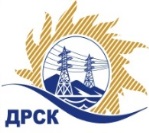 Акционерное Общество«Дальневосточная распределительная сетевая  компания»Протокол процедуры вскрытия поступивших конвертов с заявками / открытия доступа к заявкам участников на переторжкуСпособ и предмет закупки: Открытый запрос предложений на право заключения договора «Капитальный ремонт зданий СМиТ г.Алдан для нужд филиала ЮЯ ЭС.» (закупка 3053)Информация о результатах вскрытия конвертов В адрес Организатора закупки поступило 2 (две) заявки.Вскрытие конвертов (открытие доступа к заявкам) было произведено автоматически средствами электронной торговой площадки Единой электронной торговой площадки на Интернет-сайте https://rushydro.roseltorg.ru в присутствии секретаря Закупочной комиссии.Дата и время начала процедуры вскрытия конвертов с заявками на переторжку: 09:00 (время московское) 01.10.2018 г. Место проведения процедуры вскрытия конвертов с заявками на участие в переторжке: Единая электронная торговая площадка по адресу: https://rushydro.roseltorg.ru».В конвертах обнаружены заявки следующих участников:Исп. Ирдуганова И.Н.Тел. (4162) 397-147№   599/УР -Пг. Благовещенск«01»  10. 2018г.№п/пДата и время внесения изменений в заявкуНаименование Участника закупки Цена заявки на участие в закупке до переторжки  без НДС, рубЦена заявки на участие в закупке до переторжки  с  НДС, рубУлучшенная цена заявки после переторжки без НДС, руб.Улучшенная цена заявки после переторжки с НДС, руб.101-10-18 08:02ИП Тимофеев С.А. (ИНН/КПП 140200082665/ 
ОГРН 304140215500022)6 746 445.006 746 445.006 693 251,016 693 251,01201-10-18 08:01ООО «Портал» (ИНН/КПП 1402014809/140201001 ОГРН 1041400017086)6 729 945.097 941 335.216 700 000,007 906 000,00Секретарь Закупочной комиссии 1 уровня АО «ДРСК»___________________М.Г. Елисеева